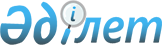 Об определении мест для размещения агитационных печатных материалов и предоставлении кандидатам помещений для встреч с избирателями
					
			Утративший силу
			
			
		
					Постановление акимата Жаркаинского района Акмолинской области от 3 мая 2019 года № А-5/188. Зарегистрировано Департаментом юстиции Акмолинской области 6 мая 2019 года № 7170. Утратило силу постановлением акимата Жаркаинского района Акмолинской области от 30 апреля 2021 года № А-4/219
      Сноска. Утратило силу постановлением акимата Жаркаинского района Акмолинской области от 30.04.2021 № А-4/219 (вводится в действие со дня официального опубликования).
      В соответствии с Конституционным Законом Республики Казахстан от 28 сентября 1995 года "О выборах в Республике Казахстан", Законом Республики Казахстан от 23 января 2001 года "О местном государственном управлении и самоуправлении в Республике Казахстан", акимат Жаркаинского района ПОСТАНОВЛЯЕТ:
      1. Определить совместно с Жаркаинской районной территориальной избирательной комиссией места для размещения агитационных печатных материалов, согласно приложению 1 к настоящему постановлению.
      2. Предоставить кандидатам на договорной основе помещения для встреч с избирателями, согласно приложению 2 к настоящему постановлению.
      3. Признать утратившими силу постановления акимата Жаркаинского района, согласно приложению 3 к настоящему постановлению.
      4. Контроль за исполнением настоящего постановления возложить на заместителя акима района Баегизову Г.М.
      5. Настоящее постановление вступает в силу со дня государственной регистрации в Департаменте юстиции Акмолинской области и вводится в действие со дня официального опубликования.
      "СОГЛАСОВАНО" Места для размещения агитационных печатных материалов Помещения, предоставляемые кандидатам на договорной основе для встреч с избирателями Перечень постановлений акимата Жаркаинского района, признанных утратившими силу
      1. Постановление акимата Жаркаинского района "Об определении мест для размещения агитационных печатных материалов и предоставлении кандидатам помещений для встреч с избирателями" от 22 февраля 2011 года № А-2/36 (зарегистрировано в Реестре государственной регистрации нормативных правовых актов № 1-12-142, опубликовано 01 марта 2011 года в районной газете "Целинное знамя").
      2. Постановление акимата Жаркаинского района "О внесении изменений в постановление акимата Жаркаинского района от 22 февраля 2011 года № А-2/36 "Об определении мест для размещения агитационных печатных материалов и предоставлении кандидатам помещений для встреч с избирателями" от 17 марта 2014 года № А-3/64 (зарегистрировано в Реестре государственной регистрации нормативных правовых актов № 4096, опубликовано 18 апреля 2014 года в районных газетах "Жарқайың тынысы" и "Целинное знамя").
      3. Постановление акимата Жаркаинского района "О внесении изменений в постановление акимата Жаркаинского района от 22 февраля 2011 года № А-2/36 "Об определении мест для размещения агитационных печатных материалов и предоставлении кандидатам помещений для встреч с избирателями" от 17 сентября 2014 года № А-9/343 (зарегистрировано в Реестре государственной регистрации нормативных правовых актов № 4411, опубликовано 24 октября 2014 года в районных газетах "Жарқайың тынысы" и "Целинное знамя").
					© 2012. РГП на ПХВ «Институт законодательства и правовой информации Республики Казахстан» Министерства юстиции Республики Казахстан
				
      Аким Жаркаинского
района

М.Балпан

      Жаркаинская районная
территориальная избирательная
комиссия
Приложение 1
постановлению акимата
Жаркаинского района
от 3 мая 2019 года
№ А-5/188
№ 
Наименование населенного пункта
Места для размещения агитационных печатных материалов
1.
город Державинск
улица Захарова, 37, стенд у здания государственного коммунального казенного предприятия "Жаркаинский районный дом культуры" при отделе культуры и развития языков Жаркаинского района
2.
город Державинск
микрорайон Степной, 213, стенд у здания государственного коммунального предприятия на праве хозяйственного ведения "Жаркаинская районная больница" при управлении здравоохранения Акмолинской области
3.
город Державинск
переулок Северный, 1, стенд у здания государственного учреждения "Средняя школа имени Н. Островского" отдела образования Жаркаинского района
4.
город Державинск
улица Мира, 78 , стенд у здания государственного учреждения "Отдел сельского хозяйства" Жаркаинского района
5.
город Державинск
переулок Школьный, 1, стенд у здания государственного учреждения "Средняя школа имени А.Укубаева с пришкольным интернатом отдела образования" Жаркаинского района
6.
село Бирсуат
улица Позднякова, 20, стенд у здания государственного учреждения "Фурмановская средняя школа" отдела образования Жаркаинского района" 
7.
село Валиханово 
улица Школьная, 2, стенд у здания государственного учреждения "Валихановская средняя школа" отдела образования Жаркаинского района
8.
село Гастелло 
проспект Юности, 7, стенд у здания Гастелловского сельского дома культуры государственного коммунального казенного предприятия "Жаркаинский районный дом культуры" при отделе культуры и развития языков Жаркаинского района, 
9
село Далабай
улица Оспанова, 2, стенд у здания коммунального государственного учреждения "Омурлыкская основная школа" отдела образования Жаркаинского района
10.
село Тасты-Талды
улица Ленина, 2 стенд у здания государственного учреждения "Аппарат акима Жанадалинского сельского округа Жаркаинского района"
11.
село Зерноград
улица Октябрьская, 13, стенд у здания государственного учреждения "Зерноградская основная общеобразовательная школа" отдела образования Жаркаинского района
12.
село Костычево 
улица Московская, 23, стенд у здания государственного учреждения "Средняя школа имени 50 лет Октября" отдела образования Жаркаинского района
13.
село Донское
улица Рубцова, 3, стенд у здания конторы товарищества с ограниченной ответственностью "Алиби–Жаркаин" Жаркаинского района
14.
село Кумсуат 
улица Целинная, 23, стенд у здания коммунального государственного учреждения "Ростовская основная школа" отдела образования Жаркаинского района
15.
село Львовское
улица Мира, 2, стенд у здания государственного учреждения "Львовская основная общеобразовательная школа" отдела образования Жаркаинского района
16.
село Нахимовка 
улица Алтынсарина, 32, стенд у здания государственного учреждения "Нахимовская основная общеобразовательная школа" отдела образования Жаркаинского района
17.
село Баранкуль
улица Набережная, 47, стенд у здания Баранкульской сельской массовой библиотеки государственного учреждения "Централизованная библиотечная система" отдела культуры и развития языков Жаркаинского района
18.
село Отрадное 
улица Сейфуллина, 10, стенд у здания коммунального государственного учреждения "Отрадненская основная школа" отдела образования Жаркаинского района
19.
село Кенское
улица Жастар, 7, стенд у здания государственного учреждения "Кенская основная общеобразовательная школа" отдела образования Жаркаинского района
20.
село Пригородное
проспект Рабочих, 8, стенд у здания коммунального государственного учреждения "Средняя школа имени Абая" отдела образования Жаркаинского района
21.
село Пятигорское
улица Касыма Давлеталина, 35, стенд у здания государственного учреждения "Пятигорская средняя школа" отдела образования Жаркаинского района
22.
село Тасоткель
улица Абая, 3, стенд у здания коммунального государственного учреждения "Тасоткельская основная школа" отдела образования Жаркаинского района
23.
село Тассуат 
улица Советская, 23, стенд у здания коммунального государственного учреждения "Тассуатская основная школа" отдела образования Жаркаинского района
24.
село Ушкарасу 
улица Абая, 13, стенд у здания государственного учреждения "Карасуская основная общеобразовательная школа" отдела образования Жаркаинского района
25.
село Шойындыколь 
улица Школьная, 2 А, стенд у здания государственного учреждения "Шойындыкольская основная общеобразовательная школа" отдела образования Жаркаинского районаПриложение 2
к постановлению акимата
Жаркаинского района
от 3 мая 2019 года
№ А-5/188
№ 
Наименование населенного пункта
Помещения, предоставляемые кандидатам на договорной основе для встреч с избирателями 
1.
город Державинск
улица Захарова, 37, актовый зал государственного коммунального казенного предприятия "Жаркаинский районный дом культуры" при отделе культуры и развития языков Жаркаинского района
2.
город Державинск
микрорайон Степной, 213, актовый зал государственного коммунального предприятия на праве хозяйственного ведения "Жаркаинская районная больница" при управлении здравоохранения Акмолинской области
3.
город Державинск
переулок Северный, 1, актовый зал государственного учреждения "Средняя школа имени Н. Островского" отдела образования Жаркаинского района
4.
село Бирсуат
улица Позднякова, 20, актовый зал государственного учреждения "Фурмановская средняя школа" отдела образования Жаркаинского района" 
5.
село Валиханово 
улица Школьная, 2, актовый зал государственного учреждения "Валихановская средняя школа" отдела образования Жаркаинского района
6.
село Гастелло 
проспект Юности, 7, актовый зал Гастелловского сельского дома культуры государственного коммунального казенного предприятия "Жаркаинский районный дом культуры" при отделе культуры и развития языков Жаркаинского района
7.
село Далабай
улица Оспанова, 2, актовый зал коммунального государственного учреждения "Омурлыкская основная школа" отдела образования Жаркаинского района
8.
село Тасты-Талды
улица Ленина, 2 актовый зал государственного учреждения "Аппарат акима Жанадалинского сельского округа Жаркаинского района"
9.
село Зерноград
улица Октябрьская, 13, актовый зал государственного учреждения "Зерноградская основная общеобразовательная школа" отдела образования Жаркаинского района
10.
село Костычево 
улица Московская, 23, актовый зал государственного учреждения "Средняя школа имени 50 лет Октября" отдела образования Жаркаинского района
11.
село Донское
улица Рубцова, 3, зал заседаний конторы товарищества с ограниченной ответственностью "Алиби–Жаркаин" Жаркаинского района
12.
село Кумсуат 
улица Целинная, 23, актовый зал коммунального государственного учреждения "Ростовская основная школа" отдела образования Жаркаинского района
13.
село Львовское
улица Мира, 2, актовый зал государственного учреждения "Львовская основная общеобразовательная школа" отдела образования Жаркаинского района
14.
село Нахимовка 
улица Алтынсарина, 32, актовый зал государственного учреждения "Нахимовская основная общеобразовательная школа" отдела образования Жаркаинского района
15.
село Баранкуль
улица Набережная, 47, читальный зал Баранкульской сельской массовой библиотеки государственного учреждения "Централизованная библиотечная система" отдела культуры и развития языков Жаркаинского района
16.
село Отрадное 
улица Сейфуллина, 10, актовый зал коммунального государственного учреждения "Отрадненская основная школа" отдела образования Жаркаинского района
17.
село Кенское
улица Жастар, 7, актовый зал государственного учреждения "Кенская основная общеобразовательная школа" отдела образования Жаркаинского района
18.
село Пригородное
проспект Рабочих, 8, актовый зал коммунального государственного учреждения "Средняя школа имени Абая" отдела образования Жаркаинского района
19.
село Пятигорское
улица Касыма Давлеталина, 35, актовый зал государственного учреждения "Пятигорская средняя школа" отдела образования Жаркаинского района
20.
село Тасоткель
улица Абая, 3, актовый зал коммунального государственного учреждения "Тасоткельская основная школа" отдела образования Жаркаинского района
21.
село Тассуат 
улица Советская, 23, актовый зал коммунального государственного учреждения "Тассуатская основная школа" отдела образования Жаркаинского района
22.
село Ушкарасу 
улица Абая, 13, актовый зал государственного учреждения "Карасуская основная общеобразовательная школа" отдела образования Жаркаинского района
23.
село Шойындыколь 
улица Школьная, 2 А, актовый зал государственного учреждения "Шойындыкольская основная общеобразовательная школа" отдела образования Жаркаинского районаПриложение 3
к постановлению акимата
Жаркаинского района
от 3 мая 2019 года
№ А-5/188